Did my Pet Get Lost or ….. ??My pet’s name is ________.  ________ is a member of our family!We got _______ when [he, she] was ______.  It is possible [he, she] ran to see some of [her, his] own friends that we might not know about.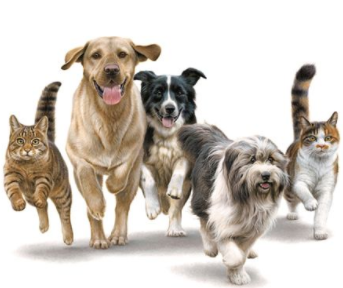 We think [ he, she] was able to go on [his,her] own because:If [he, she] decides to come back we will try to:My family is going to do everything we can to see if we can find where _______________ went.Some of the things we are going to try are: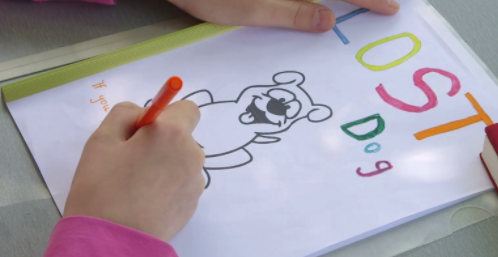 If I make a poster, mine will say:  “Have you seen…” because I think ______ knows right where [he, she] is!